Tweeter Driver SS1II4”4”3”3”2” 2” 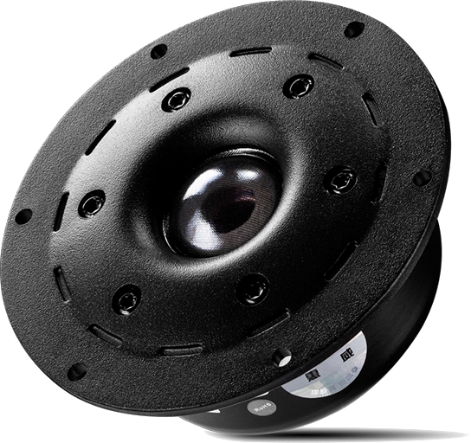  1” 1”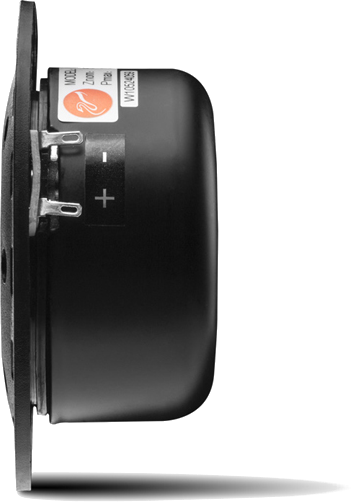 0” 0” 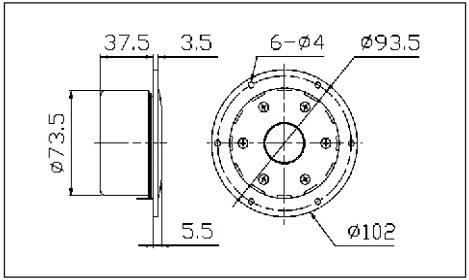 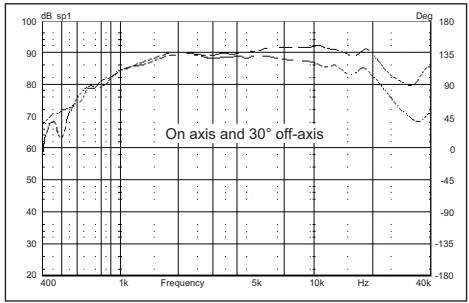 An identifying mark:Параметры	Импеданс Z-Nom(Ом)	5ohmРезонансная частота Fs(Гц)	1300H zНоминальная мощность RMS (Вт.)	15WМаксимальная Мощность(Вт.)	30WЧувствительность(дБ) 2.8-В.	91dBДиаметр катушки	25mmПостоянное сопротивление Re(Ом)	4.6ohmПровод	CCAW wireКатушка	ALМагнит	FerriteРекомендуемый кроссовер	>2000Hz